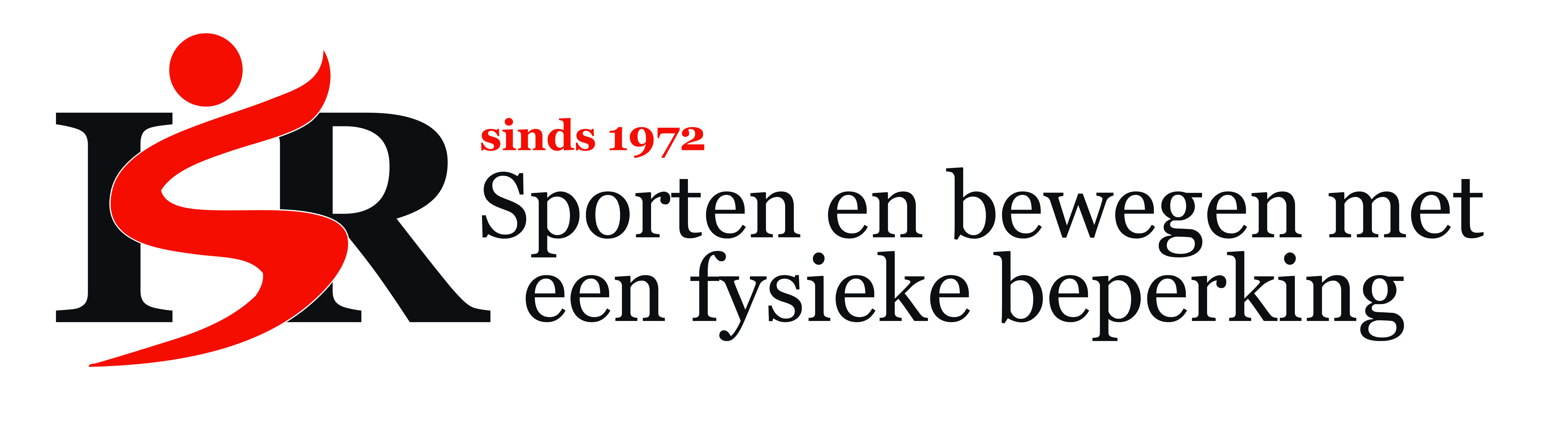 Secretariaat:Prunusplantsoen 362982 NA Ridderkerklienekedonker@gmail.comAANMELDINGSFORMULIERDatum aanmelding:Naam:Adres:Postcode:             Woonplaats:Telefoonnummer:E-mailadres:Geb. datum:Geslacht m/v:Huisarts:Handicap/beperking:Deelname tak van sport/spel:Handtekening lid: